 ФЕДЕРАЛЬНОЕ АГЕНТСТВО ЖЕЛЕЗНОДОРОЖНОГО ТРАНСПОРТАФедеральное государственное бюджетное образовательное учреждение высшего образования «Петербургский государственный университет путей сообщения Императора Александра I»Кафедра «Высшая математика»РАБОЧАЯ ПРОГРАММАдисциплины«МАТЕМАТИКА» (Б1.Б.4)для направления13.03.02 «Электроэнергетика и электротехника»по профилю «Электрический транспорт»Форма обучения – очнаяСанкт-Петербург20181. Цели и задачи дисциплины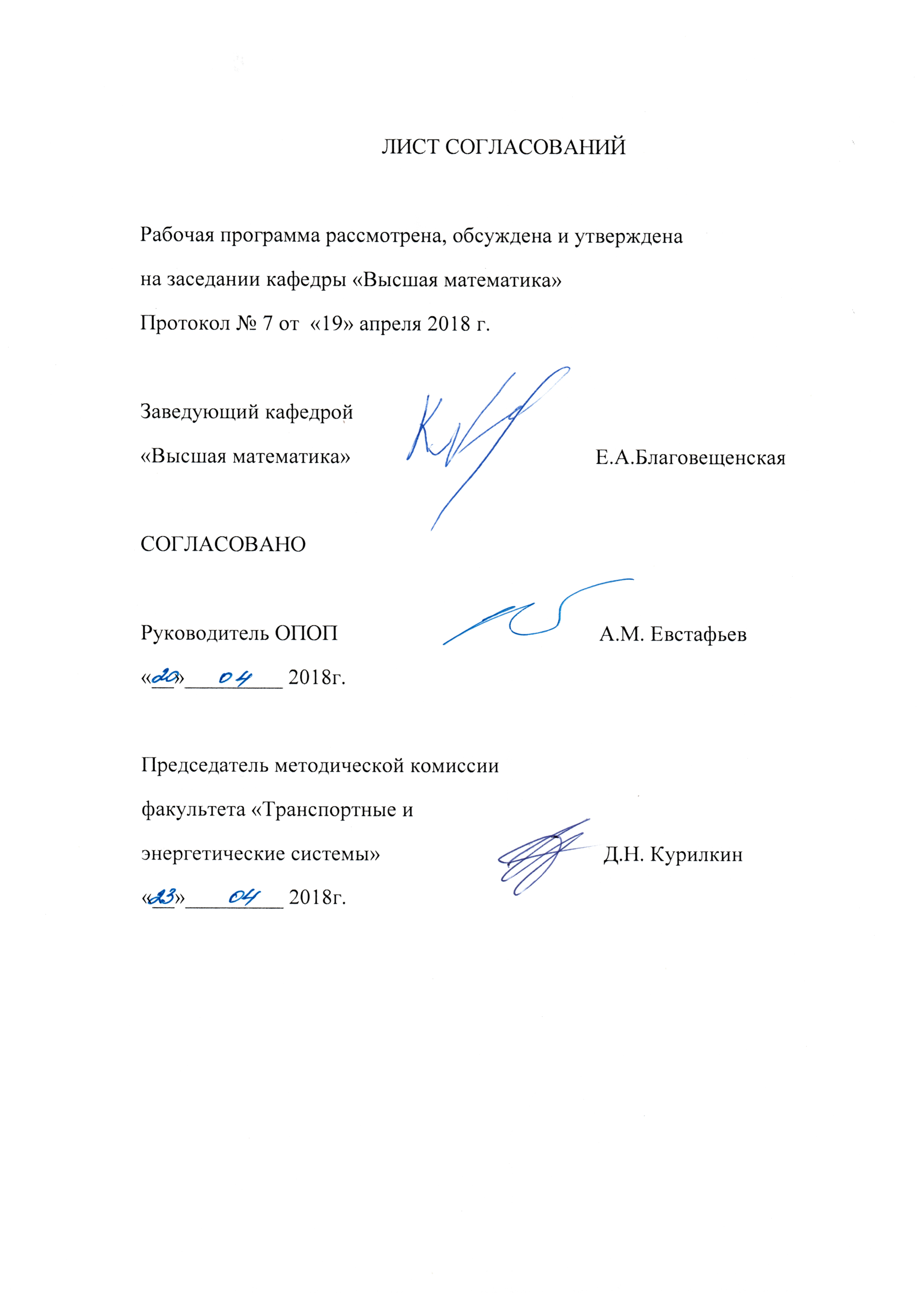 Рабочая программа составлена в соответствии с ФГОС ВО, утвержденным «03» сентября 2015 г., приказ № 955 по направлению 13.03.02 «Электроэнергетика и электротехника», по дисциплине «Математика».Целью изучения дисциплины является освоение теоретических основ и развитие практических навыков применения математических методов, повышение культуры мышления, способности к обобщению, анализу, восприятию информации, постановке цели и выбору путей её достижения.Для достижения поставленных целей решаются следующие задачи:– умение решения основных математических задач с доведением решения до практически приемлемого результата;– усвоение базисных математических понятий, методов, моделей, применяемых при изучении естественнонаучных и специальных дисциплин;– приобретение опыта простейшего математического исследования прикладных вопросов (перевод реальной задачи на математический язык, выбор методов её решения, в том числе и численных, оценка полученных результатов);– развитие способности самостоятельно разбираться в математическом аппарате, содержащемся в литературе, связанной со специальностью.2. Перечень планируемых результатов обучения по дисциплине, соотнесенных с планируемыми результатами освоения основной профессиональной образовательной программы Планируемыми результатами обучения по дисциплине являются: приобретение знаний, умений, навыков и/или опыта деятельности.В результате освоения дисциплины обучающийся должен:ЗНАТЬ:основные понятия и методы математического анализа, теории вероятностей и математической статистики;УМЕТЬ:использовать математические методы в решении профессиональных задач;ВЛАДЕТЬ:первичными навыками и основными методами решения математических задач из общеинженерных и специальных дисциплин..Приобретенные знания, умения, навыки и/или опыт деятельности, характеризующие формирование компетенций, осваиваемые в данной дисциплине, позволяют решать профессиональные задачи, приведенные в соответствующем перечне по видам профессиональной деятельности в п. 2.4 основной профессиональной образовательной программы (ОПОП).Изучение дисциплины направлено на формирование следующих общепрофессиональных компетенций (ОПК):         – ОПК-2 –  способность применять соответствующий физико-математический аппарат, методы анализа и моделирования, теоретического и экспериментального исследования при решении профессиональных задач.Область профессиональной деятельности обучающихся, освоивших данную дисциплину, приведена в п. 2.1 ОПОП.Объекты профессиональной деятельности обучающихся, освоивших данную дисциплину, приведены в п. 2.2 ОПОП.3. Место дисциплины в структуре основной профессиональной образовательной программыДисциплина «Математика» (Б1.Б.4) относится к базовой части и является обязательной.4. Объем дисциплины и виды учебной работы5. Содержание и структура дисциплины5.1 Содержание дисциплины5.2 Разделы дисциплины и виды занятийДля очной формы обучения: 6. Перечень учебно-методического обеспечения для самостоятельной работы обучающихся по дисциплине7. Фонд оценочных средств для проведения текущего контроля успеваемости и промежуточной аттестации обучающихся по дисциплинеФонд оценочных средств по дисциплине является неотъемлемой частью рабочей программы и представлен отдельным документом, рассмотренным на заседании кафедры и утвержденным заведующим кафедрой.8. Перечень основной и дополнительной учебной литературы, нормативно-правовой документации и других изданий, необходимых для освоения дисциплины8.1 Перечень основной учебной литературы, необходимой для освоения дисциплиныПисьменный Д. Т. Конспект лекций по высшей математике: полный курс/13-е изд.-Москва: Айрис-Пресс, 2015. – 603 c. и аналоги годов издания 2003-2014. Ряды. Уч. пособие / Гарбарук В. В., Спиридонов Е.И., Шварц М. А.  - Санкт-Петербург: ПГУПС, 2010. – 49 с. Аналитическая геометрия. Метод. пособие / Артамонова Н. Е., Воронина М. М., Самойлова Т. Ю. - Санкт-Петербург: ПГУПС, 2011. – 28 с. Математическая статистика. Уч. пособие / Гарбарук В. В., Пупышева Ю.Ю.: -Санкт-Петербург: ПГУПС,  2012. – 56 с.5. Вдовин, А.Ю. Высшая математика. Стандартные задачи с основами теории. [Электронный ресурс] : учеб. пособие / А.Ю. Вдовин, Л.В. Михалева, В.М. Мухина. — Электрон. дан. — СПб. : Лань, 2009. — 192 с. — Режим доступа: http://e.lanbook.com/book/45 — Загл. с экрана.8.2 Перечень дополнительной учебной литературы, необходимой для освоения дисциплиныИнтегральное исчисление. Метод. пособие / З. С. Галанова, Е. Н. Елисеева, Н. В. Лапшина, Т. И. Ушакова.: -Санкт-Петербург: ПГУПС,  2011 г. – 31 с. 8.3 Перечень нормативно-правовой документации, необходимой для освоения дисциплиныПри освоении данной дисциплины нормативно-правовая документация не используется. Другие издания, необходимые для освоения дисциплиныКриволинейные интегралы. Методические указания к типовому расчёту/ Канунников и др.: - Санкт-Петербург: ПГУПС 2009 г.- 21 с.Дифференциальное исчисление функций нескольких переменных. Скалярное поле. Метод. указ. / Л. Х Малинская, Е.А. Никитина, И. М. Соловьева, Ю. В. Харина.: - Санкт-Петербург: ПГУПС, 2010 г. – 24 с.Численные методы. Часть 1. Методические указания / Н. А. Лизунова и др.: - Санкт-Петербург: ПГУПС 2012 г.- 24 с.4.Численные методы. Часть 2. Методические указания / Н. А. Лизунова и др.: - Санкт-Петербург: ПГУПС 2012 г.- 269. Перечень ресурсов информационно-телекоммуникационной сети «Интернет», необходимых для освоения дисциплины 1. Личный кабинет обучающегося и электронная информационно-образовательная среда. [Электронный ресурс]. – Режим доступа: http://sdo.pgups.ru (для доступа к полнотекстовым документам требуется авторизация);2. Электронно-библиотечная система ЛАНЬ [Электронный ресурс]. – Режим доступа: http:/e.lanbook.com/ books ˗ Загл. с экрана.;10. Методические указания для обучающихся по освоению дисциплиныПорядок изучения дисциплины следующий:Освоение разделов дисциплины производится в порядке, приведенном в разделе 5 «Содержание и структура дисциплины». Обучающийся должен освоить все разделы дисциплины с помощью учебно-методического обеспечения, приведенного в разделах 6, 8 и 9 рабочей программы. Для формирования компетенций обучающийся должен представить выполненные типовые контрольные задания или иные материалы, необходимые для оценки знаний, умений, навыков и (или) опыта деятельности, предусмотренные текущим контролем (см. фонд оценочных средств по дисциплине).По итогам текущего контроля по дисциплине, обучающийся должен пройти промежуточную аттестацию (см. фонд оценочных средств по дисциплине).11. Перечень информационных технологий, используемых при осуществлении образовательного процесса по дисциплине, включая перечень программного обеспечения и информационных справочных системПри осуществлении образовательного процесса по дисциплине используются следующие информационные технологии:– технические средства (компьютерная техника, проектор);– методы обучения с использованием информационных технологий (демонстрация мультимедийных материалов); – электронная информационно-образовательная среда Петербургского государственного университета путей сообщения Императора Александра I [Электронный ресурс]. – Режим доступа: http://sdo.pgups.ru.– программное обеспечение (подлежит ежегодному обновлению):	- операционная система Microsoft Windows;	- Microsoft  Office.12. Описание материально-технической базы, необходимой для осуществления образовательного процесса по дисциплинеМатериально-техническая база кафедры «Высшая математика» обеспечивает проведение всех видов учебных занятий, предусмотренных учебным планом, и соответствует действующим санитарным и противопожарным нормам и правилам.Она содержит специальные помещения – учебные аудитории для проведения занятий лекционного типа, практических занятий, курсового проектирования, групповых и индивидуальных консультаций, текущего контроля и промежуточной аттестации, а также помещения для самостоятельной работы и помещения для хранения и профилактического обслуживания учебного оборудования. Помещения на семестр учебного года выделяются в соответствии с расписанием занятий.Специальные помещения укомплектованы специализированной мебелью и техническими средствами обучения, служащими для представления учебной информации большой аудитории.Для проведения занятий лекционного типа предлагаются наборы демонстрационного оборудования и учебно-наглядных пособий, обеспечивающие тематические иллюстрации, соответствующие примерным программам дисциплин, рабочим учебным программам дисциплин.Помещения для самостоятельной работы обучающихся оснащены компьютерной техникой с возможностью  подключения к сети «Интернет» и обеспечением доступа в электронную информационно-образовательную среду организации.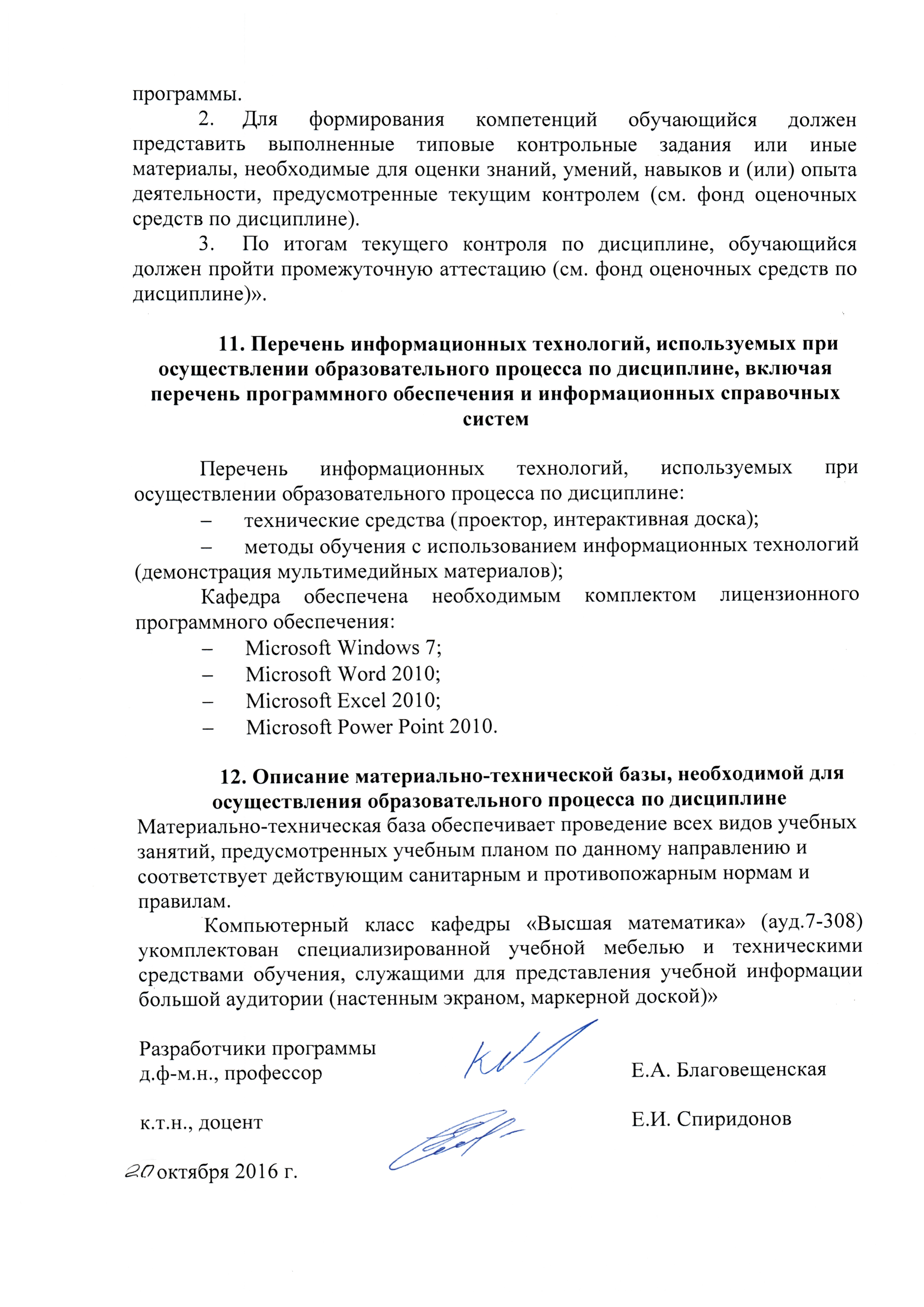         18.04.2018Всего часовСеместрСеместрВид учебной работыВсего часовIIIIIКонтактная работа (по видам учебных занятий)164966868В том числе:                        – лекции (Л) 66323434– практические занятия (ПЗ) 66323434– лабораторные работы (ЛР) 3232--Самостоятельная работа  (СРС) (всего)1691115858Контроль99455454Форма контроля знанийЭЭЭОбщая трудоемкость: час./ з.е.432/11252/6180/5180/5№п/пНаименование раздела дисциплины Содержание раздела123Модуль 11Линейная алгебра Матрицы и действия над ними. Обратная матрица. Ранг матрицы, вычисление ранга. Определители второго и третьего порядков. Определители высших порядков. Свойства определителей. Решение систем линейных алгебраических уравнений: методы Крамера, Гаусса и матричный. Теорема Кронекера-Капелли. Собственные числа и собственные вектора матриц. Векторы и линейные операции над ними. Декартовы координаты векторов. Скалярное, векторное и смешанное произведения векторов. Линейные пространства. Линейная зависимость и независимость векторов. Размерность и базис линейного пространства. 2Аналитическая геометрияПрямая на плоскости. Уравнения прямой. Угол между прямыми. Прямая и плоскость в трехмерном пространстве. Уравнения прямой и плоскости. Угол между прямыми, плоскостями, прямой и плоскостью. Расстояния от точки до прямой и до плоскости.Модуль 23Введение в математический анализМножества и операции над ними. Числовые множества. Кванторы. Функции. Сложные и обратные функции, графики функций. Элементарные функции. Комплексные числа и действия над ними. Алгебраическая, тригонометрическая и показательная формы комплексного числа. Формула Эйлера. Числовые последовательности и их пределы. Пределы функций, свойства пределов, основные теоремы о пределах. Замечательные пределы. Бесконечно малые и бесконечно большие функции. Сравнение бесконечно малых функций. Непрерывность функций в точке и на отрезке. Свойства функций, непрерывных на отрезке. Разрывы функций и их классификация.4Дифференциальное исчисление функции одной переменнойПроизводная функции, ее смысл в различных задачах. Дифференцируемость функции в точке и на отрезке. Правила и формулы дифференцирования. Таблица производных. Дифференциал и его геометрический смысл. Инвариантность формы дифференциала. Линеаризация функций. Производные и дифференциалы высших порядков. Теоремы Роля, Лагранжа, Коши. Правило Лопиталя. Раскрытие неопределенностей. Формула Тейлора с остаточным членом в форме Лагранжа. Разложение элементарных функций по формуле Тейлора. Экстремумы функций. Необходимые и достаточные условия экстремума. Исследование возрастания, убывания, выпуклости и вогнутости функций. Асимптоты функций. Общая схема исследования функции и построения ее графика. Векторная функция скалярного аргумента. Касательная к кривой и нормальная плоскость. Кривизна кривой, радиус кривизны.5Дифференциальное исчисление функций нескольких переменныхФункции нескольких переменных, основные определения, геометрический смысл, пределы, непрерывность. Дифференцирование функций нескольких переменных, частные производные, дифференциалы. Дифференцирование сложной и неявной функций. Частные производные и дифференциалы высших порядков. Формула Тейлора. Экстремумы функций нескольких переменных. Необходимые условия экстремума. Достаточные условия экстремума (для функции двух переменных). Касательная плоскость и нормаль к поверхности. Производная по направлению и градиент скалярного поля.Модуль 36Интегральное исчисление функции одной переменной Первообразная и неопределенный интеграл. Свойства интегралов. Интегрирование по частям и метод замены переменной. Правила интегрирования и таблица интегралов. Многочлены, теорема Безу, основная теорема высшей алгебры. Разложение многочлена на множители. Разложение рациональных дробей на простейшие дроби. Интегрирование рациональных дробей. Интегрирование некоторых иррациональных и трансцендентных функций. Определенный интеграл и его свойства. Формула Ньютона-Лейбница и ее применение для вычисления определенных интегралов. Простейшие способы приближенного вычисления определенного интеграла (прямоугольников, трапеций, Симпсона). Геометрические и механические приложения определенного интеграла. Несобственные интегралы с бесконечными пределами и от неограниченных функций, их свойства, сходимость.7Кратные, криволинейные и поверхностные интегралы. Общий подход к определению интегралов. Двойные и тройные интегралы и их свойства. Вычисление двойных и тройных интегралов повторным интегрированием. Понятие о замене переменных в двойных и тройных интегралах. Полярные, цилиндрические и сферические координаты.Криволинейные интегралы по координатам и по длине дуги, их свойства и вычисление. Формула Грина-Остроградского. Независимость криволинейного интеграла по координатам от пути интегрирования. Приложения кратных и криволинейных интегралов. Модуль 48Дифференциальные уравнения.Задачи, приводящие к дифференциальным уравнениям. Дифференциальные уравнения первого порядка. Задача Коши. Теорема существования и единственности решения задачи Коши. Основные классы уравнений, интегрируемых в квадратурах (уравнения с разделяющимися переменными, однородные, линейные, в полных дифференциалах и т. д.). Дифференциальные уравнения высших порядков. Задача Коши. Понятие о краевых задачах. Уравнения, допускающие понижение порядка. Линейные дифференциальные уравнения: однородные и неоднородные. Общее решение. Фундаментальная система решений. Метод Лагранжа вариации постоянных. Линейные дифференциальные уравнения с постоянными коэффициентами. Уравнения с правой частью специального вида. Нормальная система дифференциальных уравнений. Задача Коши и теорема существования и единственности. Системы линейных дифференциальных уравнений с постоянными коэффициентами. Численные методы решения систем обыкновенных дифференциальных уравнений.Модуль 59Числовые и функциональные ряды. Гармонический анализ Числовые ряды. Сходимость и сумма ряда. Необходимое условие сходимости. Действия с рядами. Ряды с положительными членами, признаки сходимости. Знакопеременные ряды, ряды с комплексными членами. Абсолютная и условная сходимость. Признак Лейбница. Свойства абсолютно сходящихся рядов. Функциональные ряды. Область сходимости. Равномерная сходимость. Признак Вейерштрасса. Свойства равномерно сходящихся рядов: непрерывность суммы ряда, дифференцирование и интегрирование рядов. Степенные ряды. Теорема Абеля. Радиус и круг сходимости. Ряды Тейлора и Маклорена. Разложение элементарных функций в степенные ряды. Приложения рядов. Ряды Фурье. Гармонический анализ. 123Модуль 610Теория вероятностиПространство элементарных событий. Алгебра событий. Вероятность. Аксиоматическое построение теории вероятностей. Элементарная теория вероятностей (основные теоремы), вычисление вероятностей. Формула полной вероятности. Формула Байеса. Схема Бернулли. Теоремы Пуассона и Муавра-Лапласа. Дискретные случайные величины. Функция распределения и ее свойства. Математическое ожидание и дисперсия дискретной случайной величины. Непрерывные случайные величины. Функция распределения, плотность вероятности их взаимосвязь и свойства. Математическое ожидание и дисперсия непрерывной случайной величины. Законы распределения: биномиальный, Пуассона, показательный, равномерный. Нормальное распределение и его свойства. Закон больших чисел. Теоремы Бернулли и Чебышева. Центральная предельная теорема Ляпунова.11Математическая статистикаГенеральная совокупность м выборка. Вариационный ряд. Гистограмма, эмпирическая функция распределения, выборочная средняя и дисперсия. Статистические оценки: несмещенные, эффективные и состоятельные. Погрешность оценки. Доверительная вероятность и доверительный интервал. Определение необходимого объема выборки. Точечные оценки математического ожидания и дисперсии. Принцип максимального правдоподобия и метод наименьших квадратов. Функциональная зависимость и регрессия. Кривые регрессии, их свойства. Коэффициент корреляции, корреляционное отношение, их свойства и оценки. Определение параметров нелинейной регрессии методом наименьших квадратов непосредственно и с помощью линеаризующих замен переменных. Понятие о критериях согласия. Проверка гипотез о равенстве долей и средних. Проверка гипотез о значении параметров нормального распределения. Проверка гипотезы о виде распределения.№ п/пНаименование раздела дисциплиныЛПЗЛРСРС1Линейная алгебра 4416 102Аналитическая геометрия44153Введение в математический анализ2254Дифференциальное исчисление функции одной переменной88155Дифференциальное исчисление функций нескольких переменных. 2256Интегральное исчисление функции одной переменной8816157Кратные, криволинейные и поверхностные интегралы. 4488Дифференциальные уравнения1212109Ряды. Гармонический анализ661010Теория вероятности 12122011Математическая статистика448                                  Итого                                  Итого666632169№п/пНаименование разделаПеречень учебно-методического обеспечения12Модуль 1 Линейная алгебра** Аналитическая геометрия«Линейная алгебра и аналитическая геометрия», сб. типовых расчетов / ПГУПС. Каф. "Высш. математика", 2009. - 34 с. (500 экз).345Модуль 2Введение в математический анализДифференциальное исчисление функции одной переменнойДифференциальное исчисление функций нескольких переменных«Начала математического анализа», сб. типовых расчетов / ПГУПС. Каф. "Высш. математика", 2009. - 31 с. (500 экз)«Дифференциальное исчисление функций нескольких  переменных. Скалярное поле», сб. типовых расчетов / ПГУПС. Каф. "Высш. математика", 2010. - 18 с. (500 экз).67Модуль 3Интегральное исчисление функции одной переменнойКратные, криволинейные и поверхностные интегралы. Элементы теории поля«Интегралы», сб. типовых расчетов / ПГУПС. Каф. "Высш. математика", 2009. - 34 с. (500 экз).8Модуль 4 Дифференциальные уравнения. Уравнения математической физики«Дифференциальные уравнения и системы», сб. типовых расчетов / ПГУПС. Каф. "Высш. математика", 2009. - 34 с. (500 экз). 9Модуль 5 Числовые и функциональные ряды. Гармонический анализ«Числовые и степенные ряды. Ряды и интегралы Фурье», сб. типовых расчетов / ПГУПС. Каф. "Высш. математика", 2008. - 44 с. (200 экз).1011Модуль 6Теория вероятностиМатематическая статистика «Теория вероятностей. Случайные величины», сб. типовых расчетов / ПГУПС. Каф. "Высш. математика", 2008. - 40 с. (200 экз).«Статистика», сб. типовых расчетов / ПГУПС. Каф. "Высш. математика", 2013. - 40 с. (200 экз). «Исследование надежности технических систем», Учебное пособие / ПГУПС. Каф. "Высш. математика", 2014. - 59 с. (200 экз)